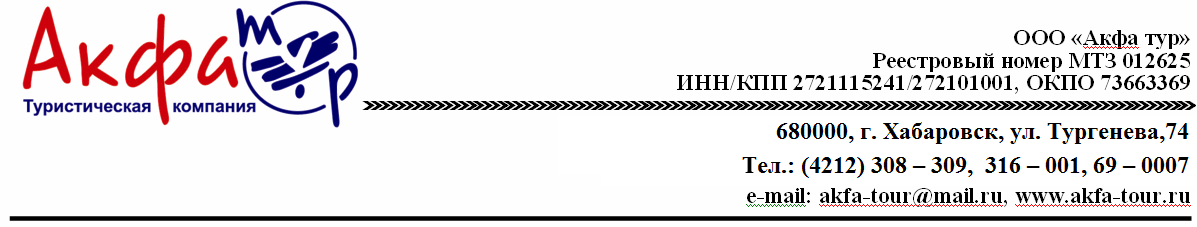 Групповой Тур в Японию “ Сакура в цвету. Март-Апрель 2019”. Токио –  Камакура - Одайба 28.03.2019 - 02.04.20196 дней/5 ночейАвиаперелет: из Хабаровска - 26 900 руб/чел (без багажа), 33 500 руб/чел (с багажом). БЛОК МЕСТиз Владивостока - от 26 900 руб/чел (без багажа),  33 500 руб/чел (с багажом) БЛОК МЕСТ!!!Внимание! Все дополнительные экскурсии заказываются до выезда!31.03 - ДОПОЛНИТЕЛЬНАЯ  ЭКСКУРСИЯ  ВЕЧЕРНИЙ КРУИЗ «САМУРАЙСКИЙ КОРАБЛЬ С УЖИНОМ»  И  ШОУ, СТИЛИЗОВАННОМ  ПОД  ТЕАТР «КАБУКИ»  -  10 000 руб/чел. (при группе от 6 чел.)01.04 – ДОПОЛНИТЕЛЬНАЯ ЭКСКУРСИЯ  В ЙОКОГАМУ  9 500 руб/чел. (при группе от 6 чел.)Отель  в  г.Токио “Toyoko Inn Tokyo Shinagawa Konan-guchi Tennozu isle” три звезды ***В стоимость группового тура в Японию " Сакура в цвету . Март –Апрель  2019" включено:- проживание в отеле  в г. Токио “Toyoko Inn Tokyo Shinagawa Konan-guchi Tennozu Isle” 3*, в двухместных или одноместных номерах с завтраком;- День 1 – трансфер в отель с русскоговорящим гидом на заказном автобусе, - День 6 – трансфер в аэропорт с русскоговорящим гидом на заказном автобусе, - 3 экскурсионных дня  с гидом на заказном  автобусе;- 3 обеда во время экскурсий;- входные билеты по экскурсионной программе;- медицинская страховка;- оформление визы.Дополнительно оплачивается:-авиаперелет: Хабаровск -Токио-Хабаровск//Владивосток-Токио-Владивосток- дополнительные услуги и экскурсии, не включенные в программу.Проживание в ДВ номере/с чел.Проживание в ОДН номере/с чел.Ребенок до 12-ти лет на доп.кроватиРебенок до 12-ти лет без доп.кровати68 900 руб.76 900 руб.63 900 руб.58 900 руб.ДЕНЬ 1Хабаровск//Владивосток-Токио 28.03 Вылет из Хабаровска//Владивостока в Токио. Прибытие в Токио, встреча с гидом. Переезд в отель на заказном  автобусе.Гид, зказной автобус   13:00-18:00. ДЕНЬ 2Токио29.03Экскурсия по Токио на заказном автобусе включает в себя посещение: парка сакуры- Синдзюку Гёэн, древнейшего района Асакуса, храма Асакуса Канон, Торговой улочки Накамисе-Дори,  Телебашни Скай Три.(Завтрак, обед). Гид, заказной автобус   09:00-19:00.ДЕНЬ 3Камакура30.03Экскурсия в город Камакура на заказном автобусе  включает в себя посещение: статуи Дайбуцу - Великого Будды, храма Цуругаока Хатимангу, "Бамбукового" храма Хококудзи с дегустацией чая «матча», Храм Хаседера,а также сувенирной улицы.(Завтрак, обед). Гид, заказной автобус   09:00-19:00.ДЕНЬ 4Одайба31.03Экскурсия на остров Одайба на общественном транспорте включает в себя посещение: Музея Будущего «Мираикан», выставочного центра "Toyota" - "Mega Web", Ретро Гаража, Колеса обозрения.(Завтрак, обед). Гид 09:30-17:3031.03 - ВЕЧЕРНЯЯ ЭКСКУРСИЯ «САМУРАЙСКИЙ КОРАБЛЬ» С УЖИНОМ И ШОУ.    Стоимость 10 000 руб/чел. (при группе от 6 чел.)Вы совершите незабываемый круиз на исторической копии прогулочной лодки феодалов эпохи Эдо. Кроме того, Вы увидите шоу, стилизованное под театр «кабуки». Красочное представление подарит вам наилучшие впечатления о богатстве и уникальности японской культуры. В экскурсию включен ужин на борту корабля.  Включено: русскоговорящий гид, входной билет на круиз, транспортные расходы, ужин.Гид 18:00-22:00, общественный транспорт (Ужин).ДЕНЬ 5 Токио01.04Свободные дни. (Завтраки в отеле).**Возможны экскурсии за дополнительную плату.01.04 – ДОПОЛНИТЕЛЬНАЯ ЭКСКУРСИЯ  В ЙОКОГАМУ Стоимость 9 500 руб/чел. (при группе от 6 чел.)Экскурсия в город Йокогама на общественном транспорте включает в себя посещение: Башни Лендмарк Тауэр, порта будущего «Минато Мирай», корабля-музея Хикаву-Мару, парка Санкейэн. Также Вы совершите морскую прогулку по Токийскому заливу с потрясающим видом на город Йокогама.***Обед  включен..Гид 09:00-19:00, общественный транспорт.ДЕНЬ 6Токио - Хабаровск//Владивосток02.04Выписка из отеля. Встреча с гидом, переезд в аэропорт на заказном автобусе.  Вылет в Хабаровск //Владивосток.(Завтрак) Гид 09:00-13:00.